	סליחות מנין א'	4:45	שחרית	7:30	כל התפילות הינן בזמניםעטיפת טלית	5:28	סוף זמן ק"ש לפי מג"א	8:53	הקבועים פרט לאלה שלהלן:	סליחות מנין ב'	5:45	סוף זמן ק"ש לפי הגר"א	9:29הדלקת נרות  (כניסת החג)	18:40	הדלקת נרות (כניסת החג)	18:18	יזכור לא לפני	10:30	מנחה גדולה  ע"ש פ' מקץ		14:00מנחה ערב החג	19:00	מנחה  	18:40	מנחה	16:25מנחה קטנה ע"ש פ' מקץ		16:20	שקיעת החמה	19:20	שקיעת החמה	18:58	נעילה	17:40הדלקת נרות שבת פ' מקץ		16:20	ערבית	19:40	שקיעת החמה	18:45מנחה קטנה שבת  פ' מקץ		16:00	שחרית מנין א' - יזכור	6:30	תקיעת שופר - ערבית	19:06	ערבית מוצ"ש פ' מקץ		17:10	שחרית מנין ב' - יזכור	8:30בר"ה ויו"כ יתקיימו תפילות בנוסח ספרדי-ע"מ	גמר הצום מבדילין  	19:16	מוצ"ש מקץ ה"נ חנוכה		17:15	סוף זמן ק"ש לפי מג"א	8:40במשכן אריאל באותן שעות אלא אם צוין אחרת	**              	**	סוף זמן ק"ש לפי הגר"א	9:18	ערבית	19:20	**     אי"ה קידוש לבנה	**מנחה גדולה	13:15	שחרית	7:30	**      לאחר הבדלה    	**	יום הקדיש הכללי (יום ג' 18.12.18)הדלקת נרות שבת קודש	18:40	סוף זמן ק"ש לפי מג"א	8:52	**    	**מנחה קטנה	19:00	סוף זמן ק"ש לפי הגר"א	9:28	שחרית מנין א' למחרת י"כ	5:55	עמוד השחר	4:57שקיעת החמה	19:20	תקיעות שופר לא לפני 	9:30		שחרית מנין ב' למחרת י"כ	6:35	שחרית מנין  א'		5:45	תקיעות שופר חוזרות	17:55	הנץ החמה	6:33	מנחה	18:050	חג הסוכות (יום ב' 24.9.18)	שחרית מנין ב'	6:45(יום ה' 9.5.19)		מנחה 	16:05	הדלקת נרות  (כניסת החג)	17:59שקיעת החמה	16:43מנחה ערב יוהע"צ	19:15	מנחה ערב החג	18:20ערבית וגמר הצום	17:01ערבית חגיגית	19:50שקיעת החמה	18:57	0	שקיעת החמה	18:40שחרית מנין א'	 6:30ערבית 	19:00	שחרית מנין ב'	8:00ב' דראש השנה (יום ג' 11.9.18)		שחרית מנין א'	6:30	י"ג באדר ב' (יום ד' 20.3.19)	מנחה	19:15	שחרית מנין ב'	8:30ערבית        	19:50הדלקת נרות לא לפני	19:15	סוף זמן ק"ש לפי מג"א	8:54	עמוד השחר	4:15	ערבית	19:15	סוף זמן ק"ש לפי הגר"א	9:30	שחרית מנין א'	5:45	שחרית	7:30  	מנחה גדולה  	13:15	שחרית מנין ב'	6:45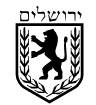 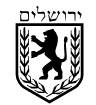 שחרית נוסח ע"מ משכן אריאל	8:00  	מנחה קטנה	18:20מנחה	17:20ערבית חגיגית   מוצ"ש	20:21		סוף זמן ק"ש לפי מג"א	8:52	שקיעת החמה	18:38שקיעת החמה	17:55שחרית מנין א'	6:00	סוף זמן ק"ש לפי הגר"א	9:28	ערבית ומוצאי החג	19:10ערבית וגמר הצום	18:13	שחרית מנין ב'	6:45	תקיעות שופר לא לפני 	9:30		מנחה	19:30	תקיעות שופר חוזרות             18:25	ערבית	20:05	מנחה 	18:35	שקיעת החמה	18:55	שחרית מנין א'	6:30ערבית ומוצאי החג	19:27	שחרית מנין ב'	8:00	מנחה	18:20ערבית מוצ"ש - ערב החג 	20:15	ערבית	19:00הדלקת נרות לא לפני 	20:25	מנחה ערב פורים	17:45	ליל לימודים - התחלה	23:00	עמוד השחר	4:49	שבת חול המועד סוכות (29.9.18)	שקיעת החמה	17:56שחרית מנין ותיקין 	סליחות מנין א'	5:20	ערבית וקריאת מגילה	18:15	              מגילת רות - יזכור	4:55עטיפת טלית	5:30	הדלקת נרות  שבת קודש	17:53	קריאת מגילה נוספת	20:30	הנץ החמה	5:33	סליחות מנין ב'	6:30	מנחה ערב שבת קודש	18:15	שחרית מנין א'	5:45	שחרית מנין ב'- מ' רות- יזכור 	8:30	מנחה	18:15	שקיעת החמה	18:33	שחרית מנין ב'	8:00	סוף זמן ק"ש לפי מג"א	8:23	שקיעת החמה	18:54	שחרית מנין א'	6:30	קריאת מגילה נוספת	11:00	סוף זמן ק"ש לפי הגר"א	9:06	ערבית וגמר הצום	19:12	שחרית מנין ב' עם קהלת  	8:30חצות היום	11:47	מנחה גדולה	13:15	סוף זמן ק"ש לפי מג"א	8:55	הדלקת נרות  שבת קודש	17:16	מנחה קטנה	19:30הדלקת נרות שבת קודש	18:51		סוף זמן ק"ש לפי הגר"א	9:30מנחה		17:35שקיעת החמה	19:49	מנחה גדולה  	13:15	שקיעת החמה	17:56ערבית ומוצאי החג	20:26	מנחה קטנה	17:55	שקיעת החמה	18:32ערב פסח (יום ו' 19.4.19)	ערבית ומוצאי שבת	19:03שחרית מנין ראשון	6:00	הושענא רבה (יום א' 30.9.18)	שחרית מנין שני	6:45	עמוד השחר	4:00סליחות ד'-ח' בתשרי (13-17.9.18)**            	**	שחרית מנין א'	5:45	ליל לימודים - התחלה	23:00**       אי"ה סיום  מסכת     	**	שחרית מנין ב'	6:45מנין א'	5:30	שחרית מנין ותיקין	5:55	**      לאחר שני המניינים  	**	מנחה	19:10מנין ב'	6:30הנץ החמה	6:32	**            	**	שקיעת החמה	19:48	שחרית מנין ב'	8:15 	סוף זמן אכילת חמץ	10:29		ערבית וגמר הצום	20:06	סוף זמן שריפת חמץ	11:32שבת שובה (15.9.18)	שמיני עצרת	הדלקת נרות (כניסת שבת וחג)	18:35צום ט' באב - נדחה	שמחת תורה (יום ב' 1.10.18)	מנחה	18:55י' באב (יום א' 11.8.19)הדלקת נרות שבת קודש	18:11	שקיעת החמה	19:15מנחה ערב שבת קודש	18:30	הדלקת נרות (כניסת החג) 	17:50	מנחה קטנה בשבת	17:00	שחרית מנין א'	6:45	מנחה ערב החג	18:10חג הפסח (שבת קודש  20.4.19)	סוף זמן אכילה - שקיעה	19:33	שחרית מנין ב'	8:30	שקיעת החמה	18:30מוצאי שבת פרשת דברים	20:07	סוף זמן ק"ש לפי מג"א	8:52ערבית	18:50ערבית	19:35	ערבית - מגילת איכה	20:25	סוף זמן ק"ש לפי הגר"א	9:28**     	**	חצות הלילה	0:37	שחרית וקינות מנין א'	6:30	מנחה גדולה	13:15**     	**	שחרית מנין אחד בלבד שה"ש 8:30 	שחרית וקינות מנין ב'	8:20	מנחה קטנה	18:10**     	**סוף זמן ק"ש לפי מג"א    	8:44	מנחה גדולה	13:15דרשת שבת שובה	**     	**סוף זמן ק"ש לפי הגר"א	9:22	מנחה קטנה	18:50	שקיעת החמה	18:50	שחרית מנין אחד	7:30מנחה גדולה	13:15	שקיעת החמה	19:32	ערבית ומוצאי שבת	19:22	סוף זמן ק"ש לפי מג"א	8:55מנחה קטנה	18:35	ערבית וגמר הצום	19:50	סוף זמן ק"ש לפי הגר"א	9:31שקיעת החמה	19:16	**     	**	ערב יום כיפור (יום ג' 18.9.18)**     	**ערבית 	 19:40	**           	**	**     	**מוצאי שבת וחג	 19:49	**         	**	סליחות מנין א'	5:45	**           	****         	**	סליחות מנין ב'	6:45	**         	**	חול המועד פסח (21-25.4.19)		מנחה	14:00	**	**	סוף זמן אכילה/	מנחה גדולה אחרי תפילת מוסף	שחרית מנין א' 	6:30	סליחות מוצ"ש פרשת כי תבא	0:30	                   הדלקת נרות	18:06	מנחה קטנה	18:10	שחרית מנין ב' 	8:00:	חצות הלילה	0:32		כל נדרי	18:30	שקיעת החמה	18:299	מנחה  	19:05	מנין א'  (בשאר הימים)	5:40	שקיעת החמה	18:46	ערבית ומוצאי החג	19:00	ערבית	19:40		מנין ב'  (בשאר הימים)	6:30	